Attachment C: Web-based Version of InstrumentCDC Project Officer Effectiveness and Satisfaction Assessment: Instrument GuidanceIntroduction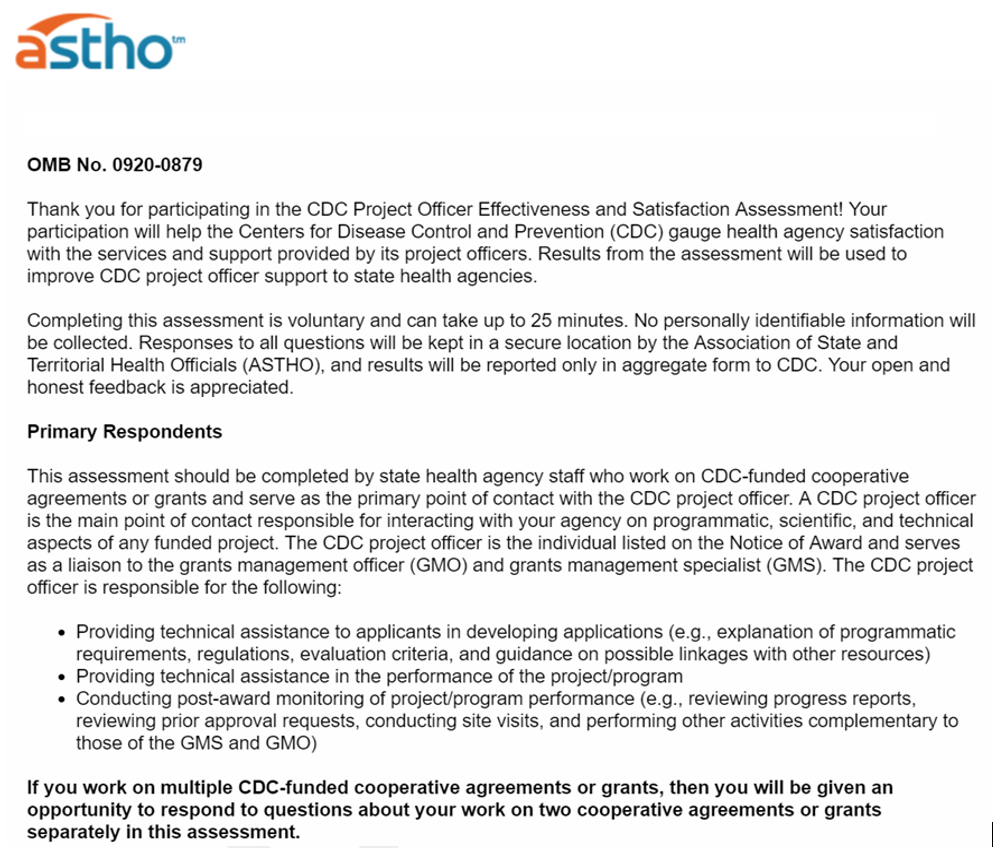 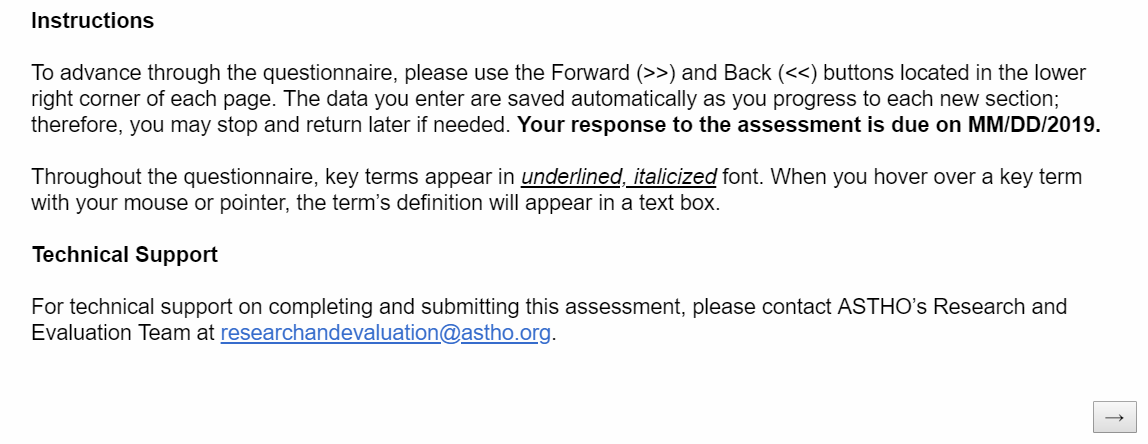 Part I: Demographics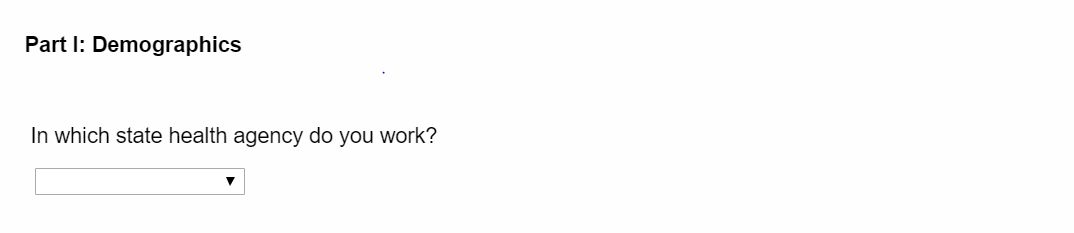 Demographics – Selection of Cooperative Agreements and/or Grants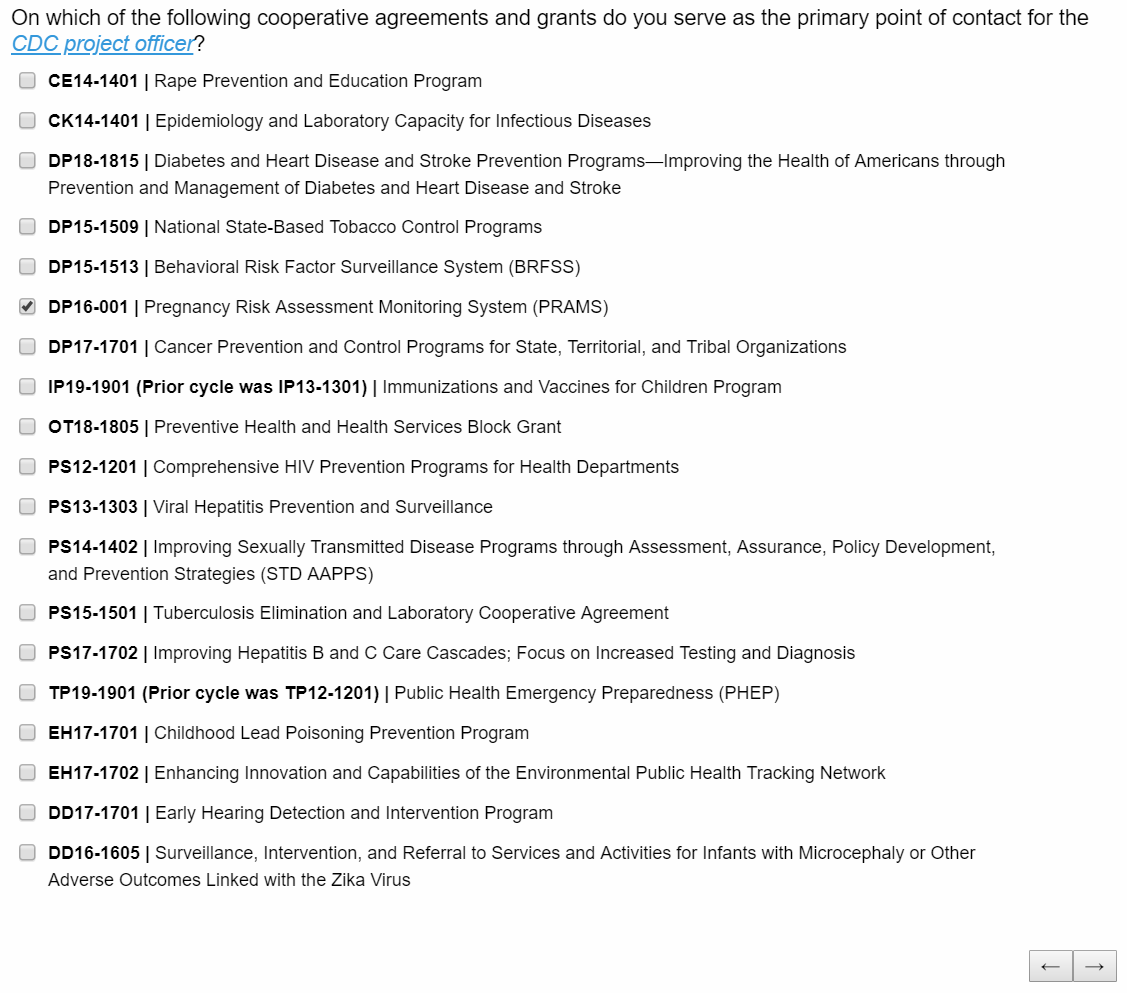 Demographics – Respondent Experience with Cooperative Agreements and/or Grants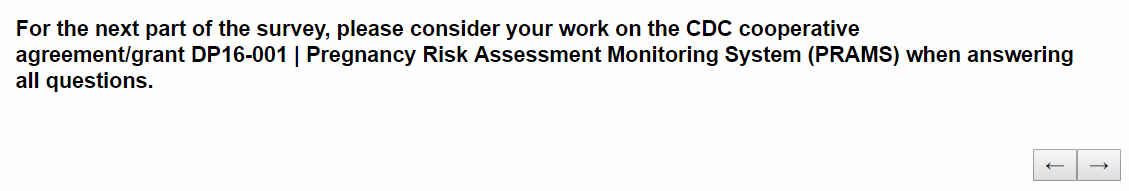 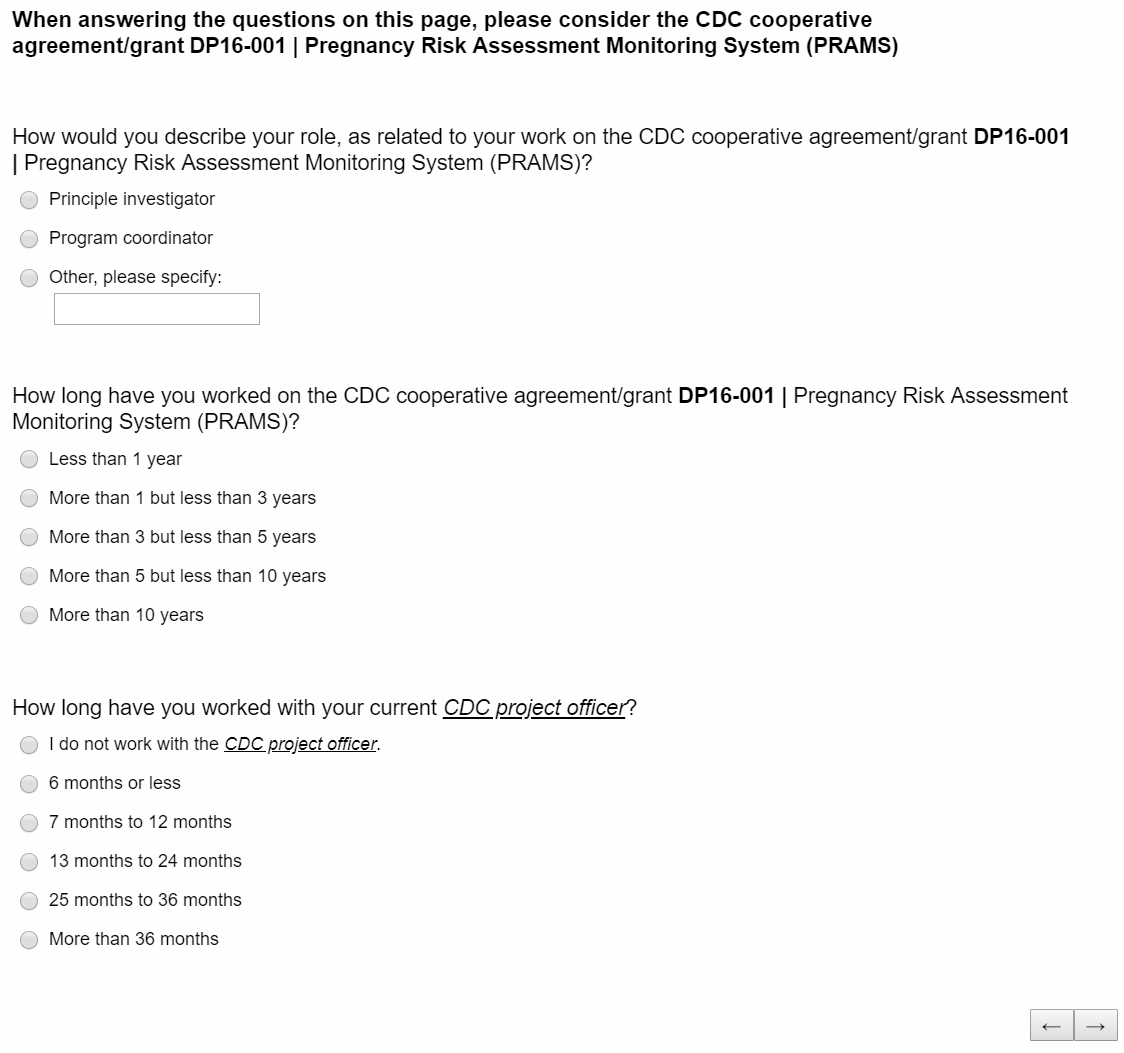 IF respondent only leads one cooperative agreement and/or grant and selects “I do not work with CDC project officer” above, they will be directed to the end of the instrument: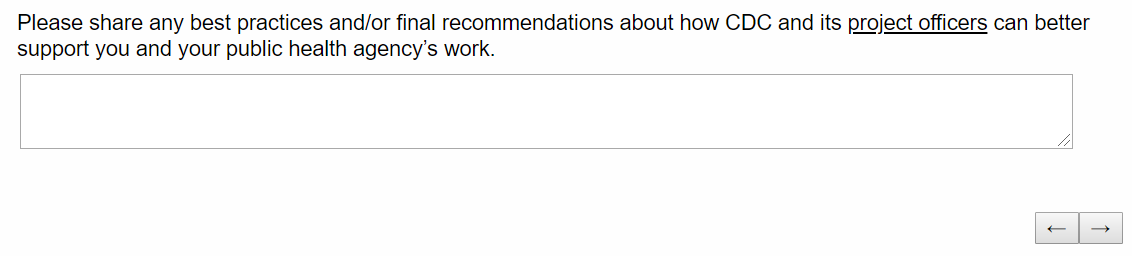 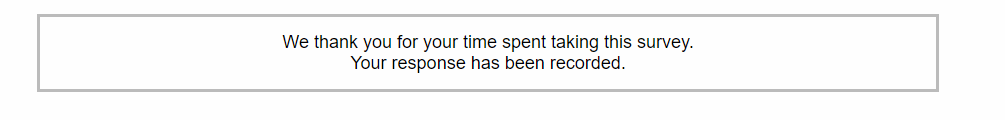 IF respondent selects any option other than “I do not work with CDC project officer” above, they will continue through the rest of the instrument: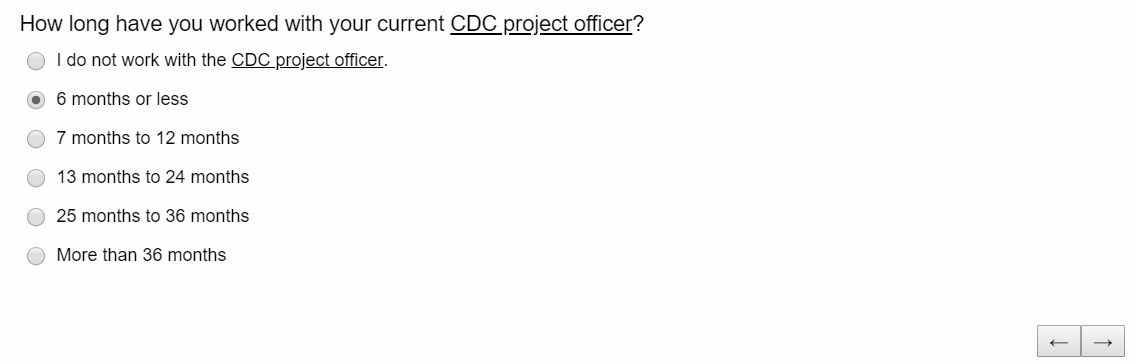 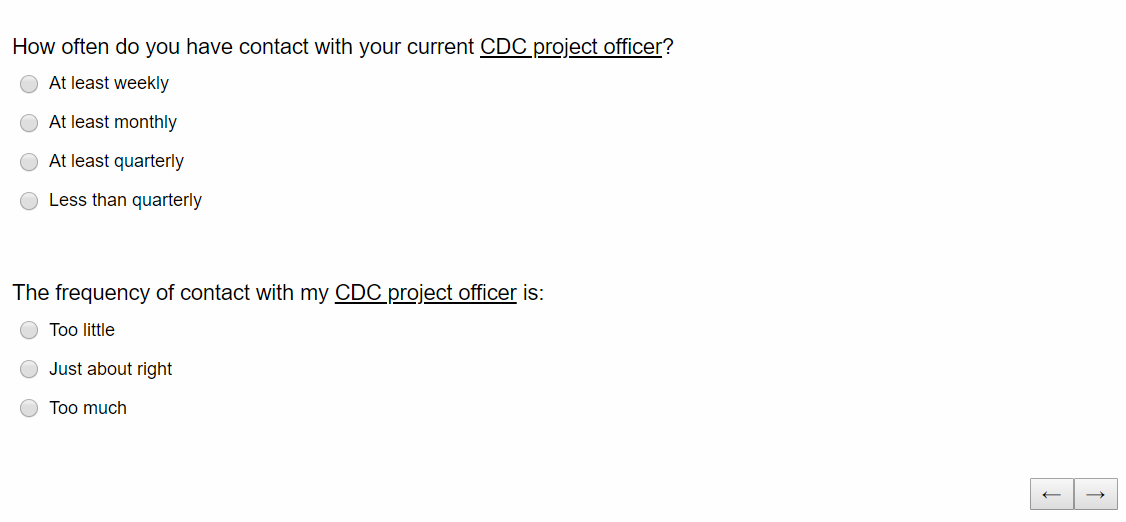 Part II: Satisfaction with Project Officer Support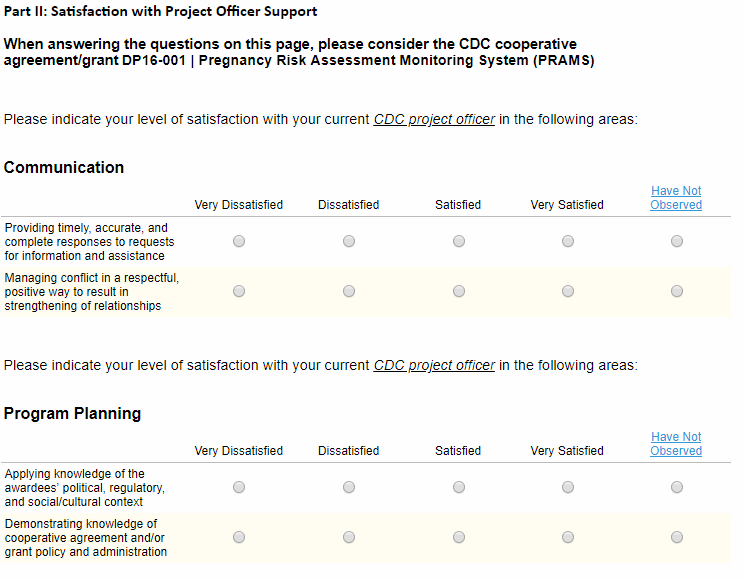 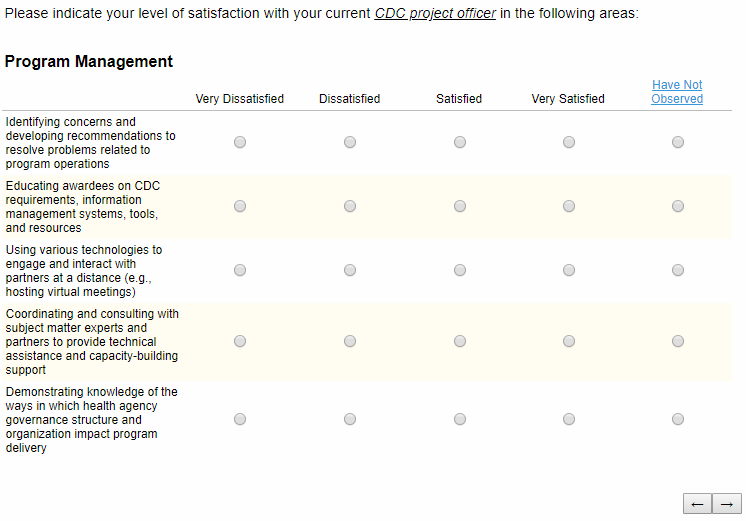 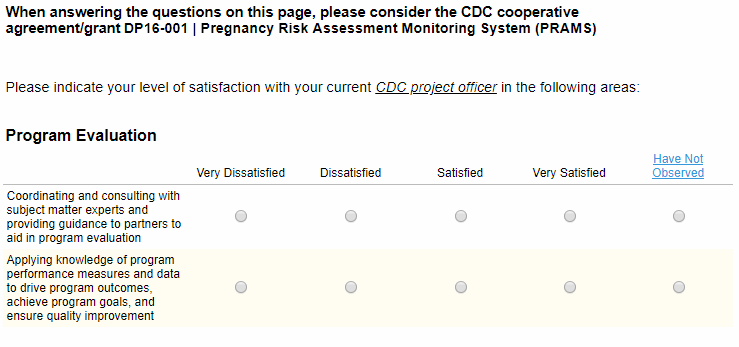 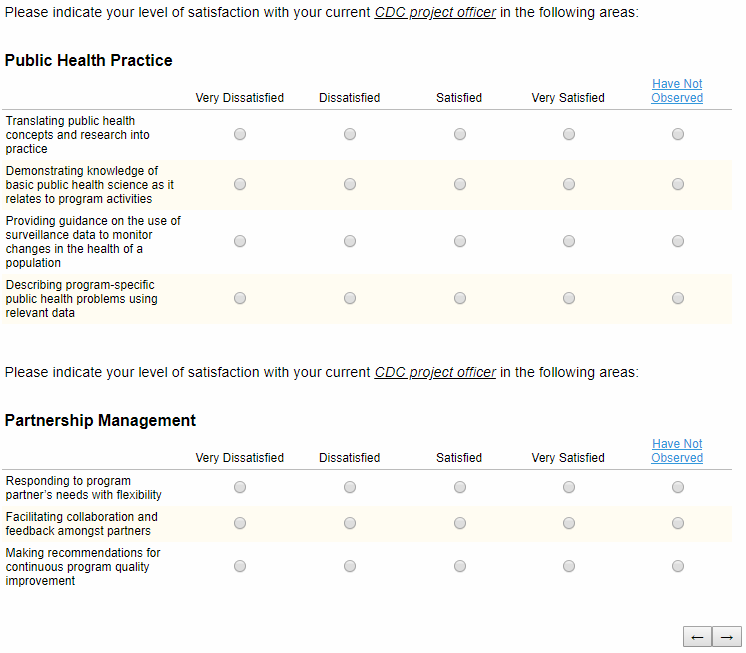 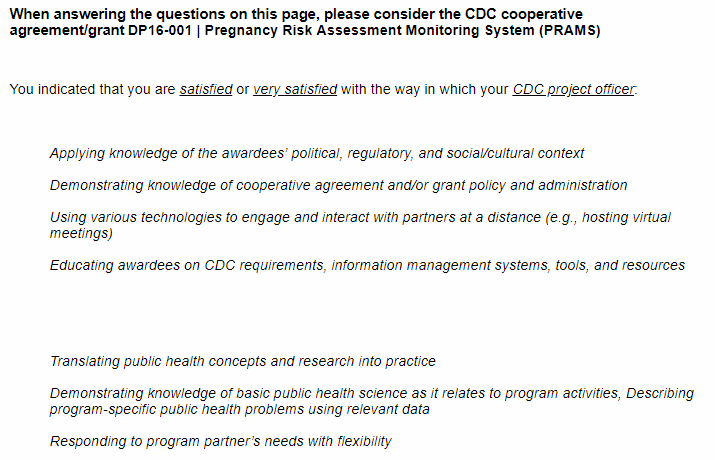 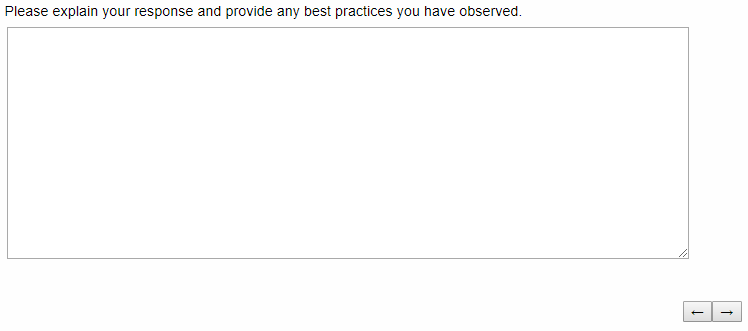 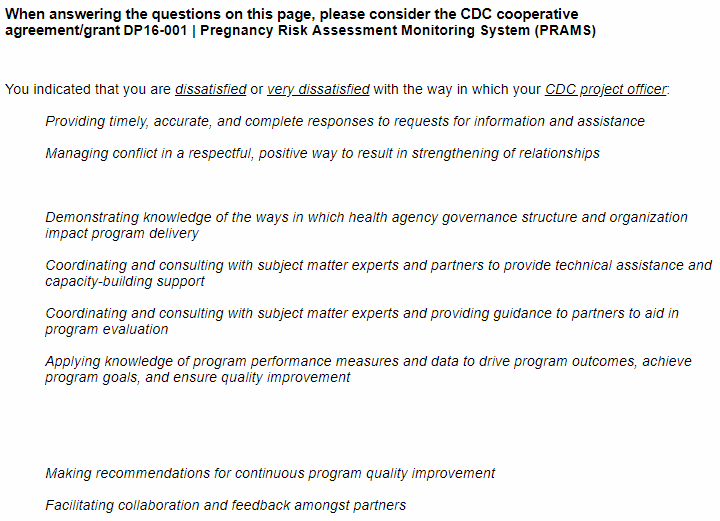 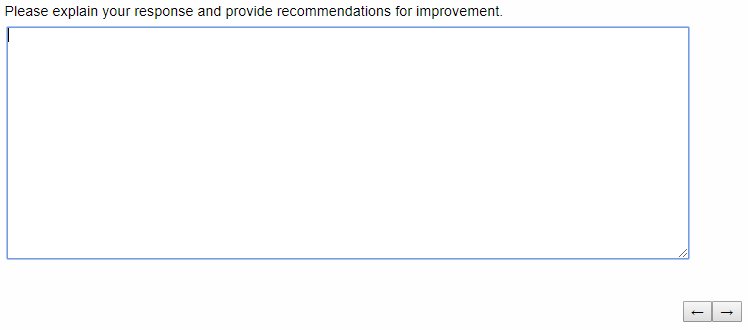 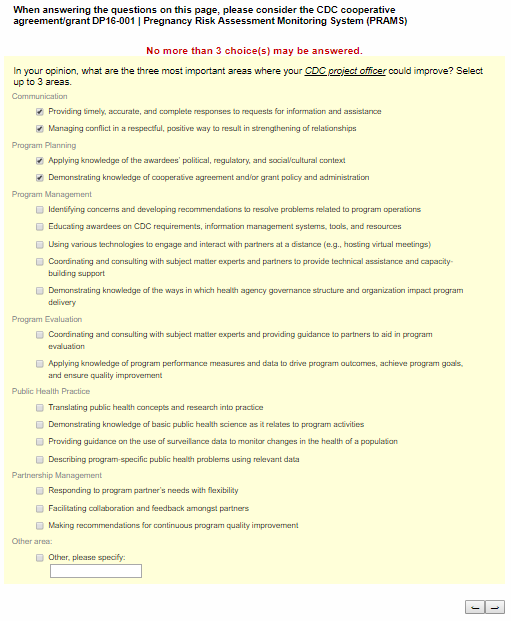 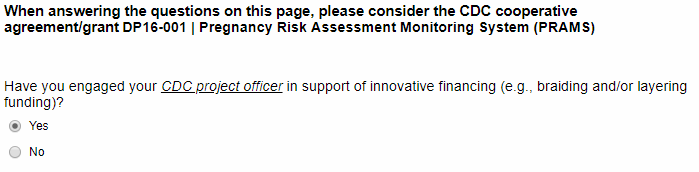 IF respondent selects “Yes” for the previous question, they will receive the question directly below: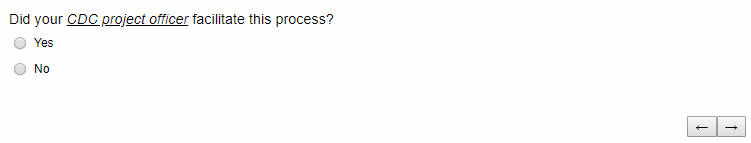 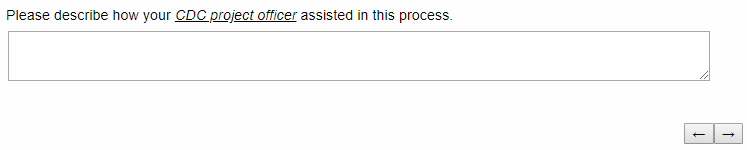 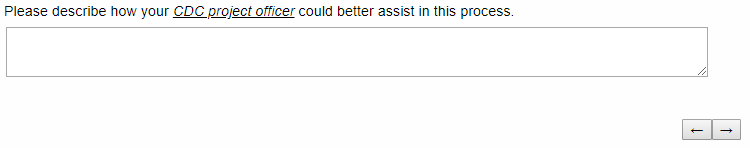 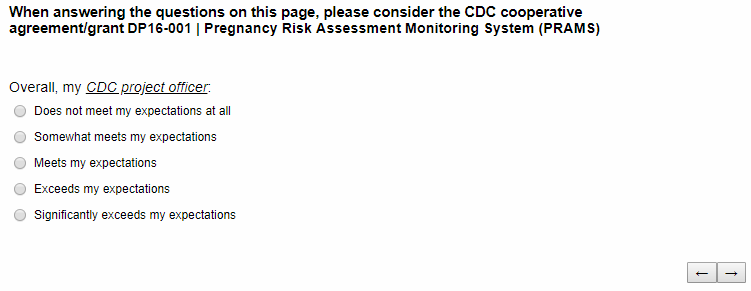 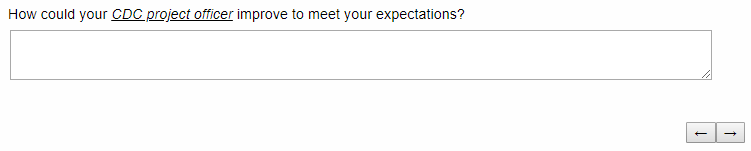 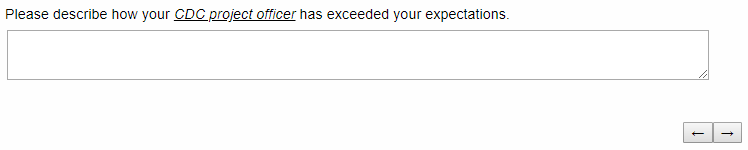 Part III: Site Visits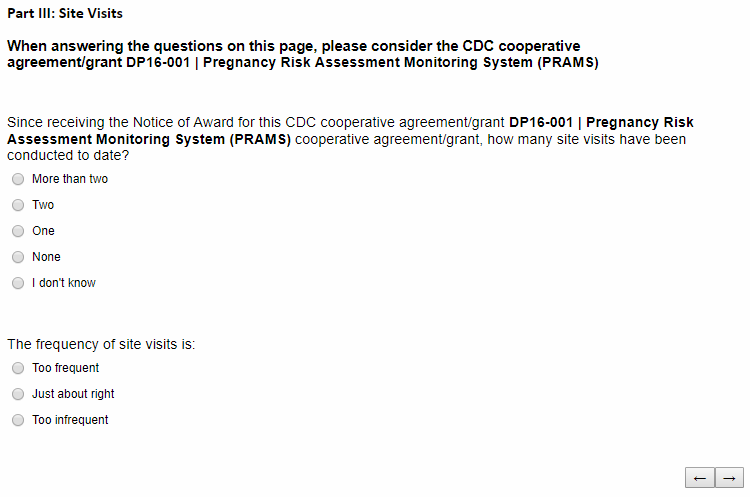 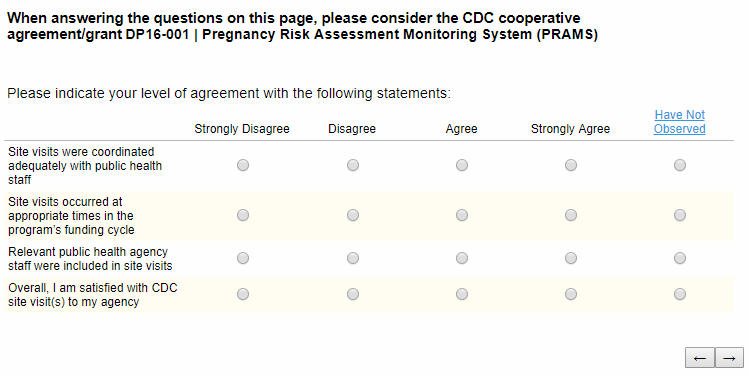 For each matrix for which the respondent selects “Strongly Disagree” or “Disagree,” they will be shown the corresponding text entry questions directly below: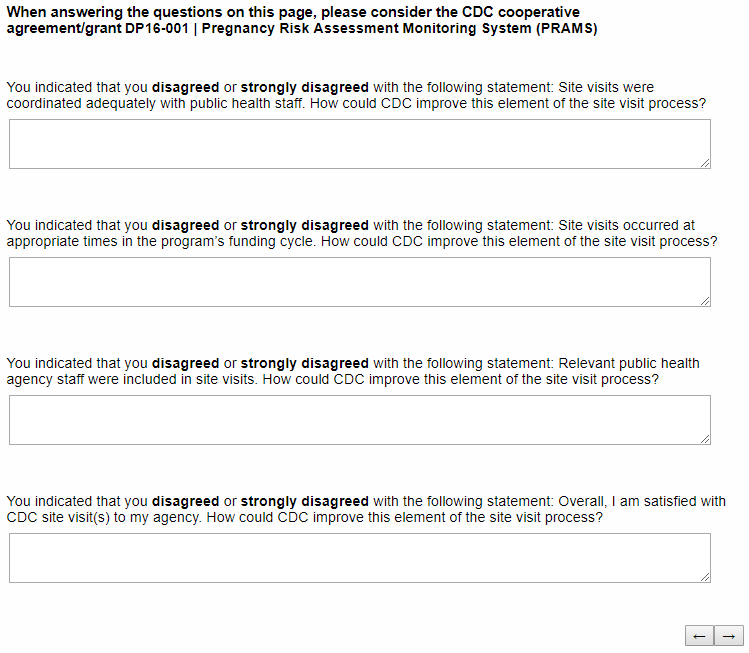 Part IV: Site Visits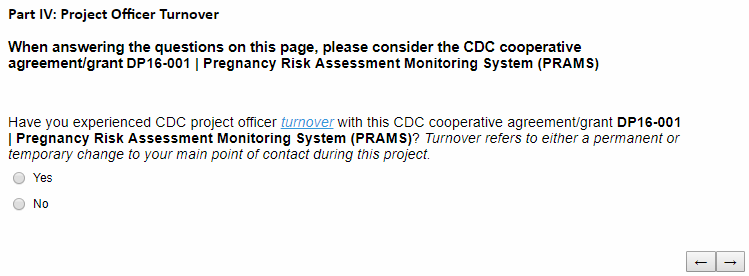 IF respondent selects “Yes” for the previous question, they will receive the question directly below: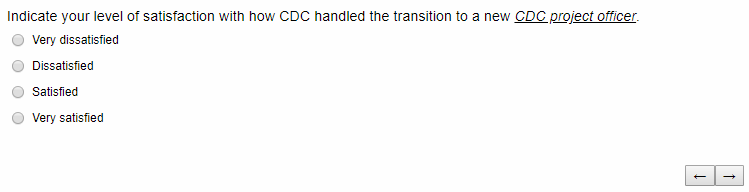 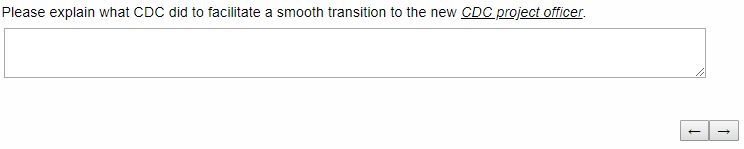 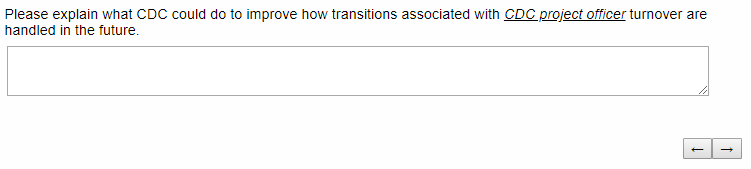 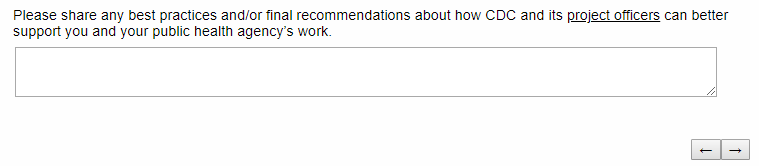 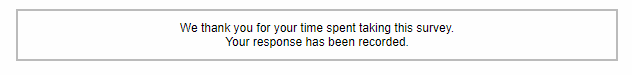 End of Instrument